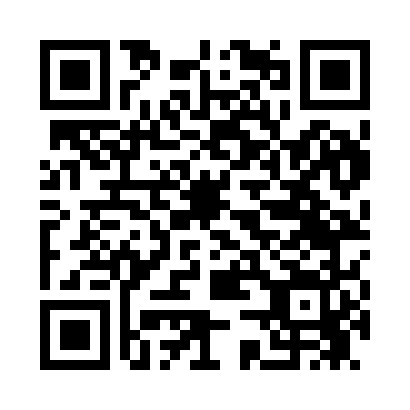 Prayer times for Kelly Lake, Minnesota, USAMon 1 Jul 2024 - Wed 31 Jul 2024High Latitude Method: Angle Based RulePrayer Calculation Method: Islamic Society of North AmericaAsar Calculation Method: ShafiPrayer times provided by https://www.salahtimes.comDateDayFajrSunriseDhuhrAsrMaghribIsha1Mon3:185:201:165:309:1211:142Tue3:185:201:165:309:1211:143Wed3:195:211:165:309:1211:144Thu3:195:221:175:309:1111:145Fri3:205:221:175:309:1111:146Sat3:205:231:175:309:1011:147Sun3:205:241:175:309:1011:138Mon3:215:251:175:309:0911:139Tue3:215:261:175:309:0911:1310Wed3:225:261:185:309:0811:1211Thu3:245:271:185:299:0811:1112Fri3:265:281:185:299:0711:0913Sat3:275:291:185:299:0611:0814Sun3:295:301:185:299:0511:0615Mon3:315:311:185:299:0411:0516Tue3:325:321:185:299:0411:0317Wed3:345:331:185:289:0311:0118Thu3:365:341:185:289:0211:0019Fri3:385:361:185:289:0110:5820Sat3:405:371:185:279:0010:5621Sun3:425:381:195:278:5910:5422Mon3:445:391:195:278:5810:5223Tue3:465:401:195:268:5710:5024Wed3:485:411:195:268:5510:4825Thu3:505:421:195:268:5410:4726Fri3:525:441:195:258:5310:4527Sat3:545:451:195:258:5210:4328Sun3:555:461:195:248:5010:4029Mon3:575:471:195:248:4910:3830Tue3:595:481:185:238:4810:3631Wed4:015:501:185:238:4610:34